
APPEAL FOR AN INVESTOR TO SUPPORT FRENCH’S CARE HAVENDearI am writing to you on behalf of French’s Care Haven, a registered charity* which has two primary functions: it provides a sanctuary for rescued horses and donkeys and offers Animal Assisted Therapy to young people and adults suffering from depression and anxiety. This method of Therapy also helps those who have learning difficulties. In addition to these support services, French’s also provides general educational training in work-related skills for young adults wishing to progress into employment. For up to date information about our work visit www.facebook.com/FrenchsEquineRehabilitationCentreFor the last twelve years French’s has been offering these services under the guidance and expertise of founder Jann Turner, an equine specialist who also has skills and qualifications in life coaching, Bowen Therapy and Neuro-linguistic Programming (NLP).However, due to the recent loss of our long-term rented land in Hadleigh, Suffolk, French’s will soon be unable to continue providing these invaluable services without additional help from compassionate people who share our commitment to helping animals and people, and wish to see the most vulnerable in our society flourish when given the support to heal and grow in confidence. This is an opportunity for caring investors to help maintain a safe haven for horses and donkeys that have suffered neglect and cruelty as well as to those individuals whose lives can be turned around by Animal Assisted Therapy.We are looking to secure land with barns and outbuildings with a minimum of 20 acres in Suffolk. This could either be in the form of a long-term secure rent which we will pay or, ideally to purchase the land as an investment with the help of a partner in this worthwhile project. I have enclosed a leaflet for you to truly see the difference French’s makes to the lives of animals and people.How you can help French’sDo you have land which is vacant with barns / outbuildings which we could use as a base for our Rescue Centre?Would you be prepared to become an Investment Partner in our Registered Charity and benefit from being part of an amazing charity which provides a safe haven for animals and offers to help the most vulnerable individuals in our society?Could you sponsor our rental costs or make a one-off or regular donation to help French’s? If so, we have a Go Fund Me appeal for help where you can donate online. Please take a look and pass the link on to anyone you know who could help us. Visit GoFundMe.com and Search for French’s Care Haven/relocation-for-charity.If you share our vision and would like to invest or partner us in a cause which means the world to so many, an investment which will change the lives of those who need it most, or if you are able to help in any way, please contact jann.turner@hotmail.co.uk or call 07747 755556.Yours sincerely,Jann Turner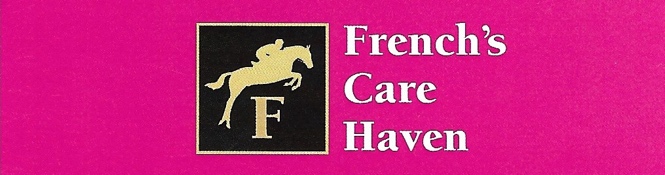 French’s Care Haven
“Healing animals, Healing people”